A COMISSÃO DE PLANEJAMENTO E FINANÇAS – CPF-CAU/RS, reunida ordinariamente em Porto Alegre – RS, na sede do CAU/RS, no dia 18 de julho de 2017, no uso das competências que lhe conferem os incisos V, VI, XII e XIV do art. 46 do Regimento Interno do CAU/RS, após análise do assunto em epígrafe, e Considerando a justificativa apresentada pelo solicitante e os despachos favoráveis dos gestores responsáveis;Considerando a necessidade de aquisição de material para atendimento da demanda das Unidades de TI, Pessoa Jurídica, Almoxarifado, Memorial e CAU Mais Perto, não inexistente até então;Considerando que a proposta de licitação anterior era incompatível com os custos inicialmente estimados;Considerando que se trata de processo licitatório de Registro de Preço, e que, sendo assim, não se faz necessária a disponibilidade orçamentária prévia;DELIBEROU: 1 – Por propor ao Plenário a aquisição de material de expediente, a saber:Porto Alegre, 18 de julho de 2017.PROCESSO137/2017SOLICITANTECleci Luciano VargasOBJETOAquisição de envelopes kraft e sacos plásticos envelope.DELIBERAÇÃO Nº 115/2017 – CPF-CAU/RSDELIBERAÇÃO Nº 115/2017 – CPF-CAU/RSItemEspecificação detalhada1Envelope, material papel kraft, gramatura 80, tipo saco comum, comprimento 340, cor parda, largura 240. Caixa com 250 und.2Envelope (saco) plástico, tipo plástico propileno cristal, espessura 0,15 micra, comprimento 33, largura 24, características adicionais 2 faces com 1 abertura, atóxico, quatro furos, tipo saco, aplicação acondicionamento de documentos, com capacidade para mínimo 10 folhas. Pacotes com 100 unidades.3Cabos de rede (1 metro): material revestimento PVC - cloreto de polivinila anti-chama, material condutor cobre, bitola condutor 24, tipo condutor par trançado, tipo cabo UTP 4 pares padrão TIA 568A, características adicionais cabo montado de 1 metro, categoria 6, cor azul, aplicação rede de comunicação de dados. Pedido mínimo: 10 unidades.4Capas para notebook: Case Em Neoprene Preta Notebooks Até 15.6". Pedido mínimo: 2 und.5Abraçadeira, material velcro, tipo dupla face, para organização de cabos, dimensões do rolo de aproximadamente 2cm de largura x 2 a 3m de comprimento. Embalagem individual do fabricante.6Papel vegetal translúcido de superfície lisa, tamanho A4 (21 x 29,7 cm), mínimo 60g/m², papel livre de ácido e com pH neutro, tratado contra fungos. Pacote (ou bloco) com 50 folhas. Pedido mínimo: 2 pct.7Papel vegetal translúcido de superfície lisa, tamanho A3 (29,7 x 42 cm), mínimo 60g/m², papel livre de ácido e com pH neutro, tratado contra fungos. Pedido mínimo (ou bloco) com 50 folhas. Pedido mínimo: 2 pct.8Papel vegetal translúcido de superfície lisa, tamanho A2 (42 x 59,4 cm), mínimo 60g/m², papel livre de ácido e com pH neutro; tratado contra fungos. Pedido mínimo (ou bloco) com 50 folhas. Pedido mínimo: 2 pct.9Papel vegetal translúcido de superfície lisa, tamanho A1 (59,4 x 84,1 cm), mínimo 70g/m², papel livre de ácido e com pH neutro, tratado contra fungos. Pedido mínimo: 40 folhas. 10Clips para papel, produzido em aço niquelado, resistente a oxidação, tamanho 2/0 (11mm largura x 32 mm altura). Caixa com 100 unidades. Pedido mínimo: 15 caixas.11Clips para papel, produzido em aço niquelado, resistente a oxidação, tamanho 6/0 (18 mm largura x 47 mm altura). Caixa com 50 unidades. Pedido mínimo: 10 caixas.12Luva de látex descartável, borracha natural, com pó bioabsorvível. Não estéril. Superfície lisa. Formato ambidestro. Tamanho P ou M (a ser informado na ordem de fornecimento). Caixas com 100 unidades.13Respirador descartável tipo concha PFF2, fabricado por uma camada externa em poliéster e a camada do meio em fibra sintética, com dois elásticos laterais que se destinam ao apoio e a ajustes à face e que se prendem atrás da orelha dos usuários, anatomia leve e confortável. Indicado para uso contra partículas, poeiras, névoas e fumos. Classe: PFF2S. Com CA (Certificação de Aprovação). Pedido mínimo: 20 unidades.14Elástico extensor para bagageiro. Resistente, de 5 mm de diâmetro e entre 1m e 1,5m de comprimento, com ganchos nas pontas para melhor fixação. Pacotes com 10 unidades. Pedido mínimo 02 pct.15Caixa organizadora em polipropileno, na cor PRETA, com dimensões entre: 220mm à 280mm de largura, 300 mm à 400 mm de comprimento e 64mm à 90 mm de altura. Pedido mínimo 04 unidades.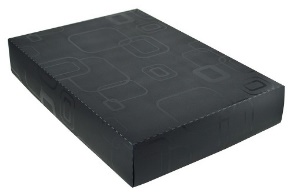 (Imagem meramente ilustrativa)16Caixa organizadora em polipropileno, na cor PRETA, com pegadores para mãos e 2 canaletas, com dimensões entre: 280 mm à 310 mm de largura, 420 mm à 550 mm de comprimento e 200 mm à 260 mm de altura. Pedido mínimo 04 unidades.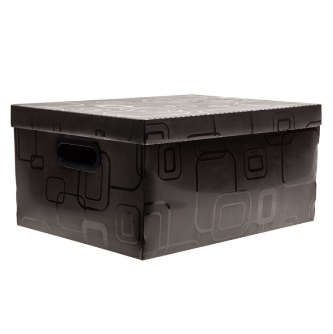 (Imagem meramente ilustrativa)RÔMULO PLENTZ GIRALT Coordenador ______________________________________FAUSTO HENRIQUE STEFFEN Coordenador Adjunto______________________________________CLÓVIS ILGENFRITZ DA SILVA Membro______________________________________VINÍCIUS VIEIRA DE SOUZA Membro – Suplente ______________________________________DENISE ROSADO RETAMAL Membro – Suplente______________________________________MARCELO GRIBOV BRINCKMANN Membro – Suplente______________________________________